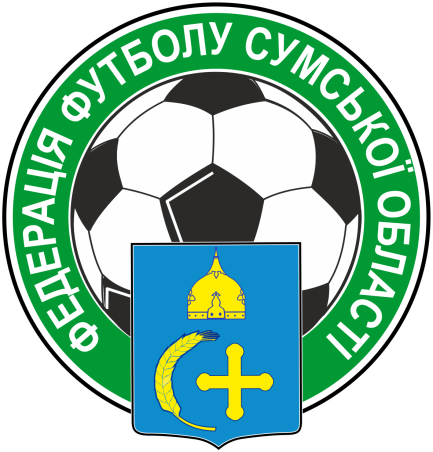             Призначення офіційних осіб ФФСО на матчі Чемпіонату Сумської області з футболуВИЩА ЛІГА№ДатаМісто,стадіон  Матч  МатчАрбітрАсистент арбітра1Асистент арбітра2Спостерігач арбітражу63.13.09.201812:00МиколаївкаФК «Вікторія»МиколаївкаФК «Шостка»ШосткаПаращенко О.М.(Суми)Кисельов В.О.(Суми)Кисельов Р.О.(Суми)Котенко Є.Ф.(Суми)